Lesson 9 Title: What was life like in Germany under a Nazi dictatorship?Activity 1: Watch the clip on life in Nazi Germany and fill in the table below https://www.youtube.com/watch?v=E2VE--RqpyQActivity 1: Read the information below on life under the Nazis. Highlight/label methods of: *control	 *propaganda/persuasion. 	[Each box may contain more than one] From 1933, Hitler was able to turn Germany into a dictatorship under his complete control. Firstly, he was able to take control between 1933-34 using the Emergency Decree, Enabling Act and the Night of the Long Knives and once he was in firm control the Nazis used a variety of methods to keep control over the German population. The success of Nazi control is highlighted in the lack of opposition throughout the Nazi years.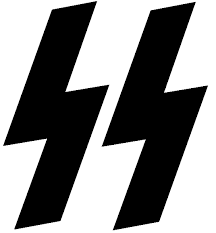 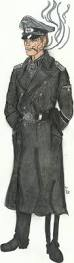 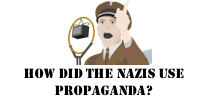 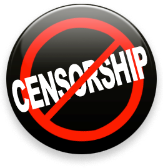 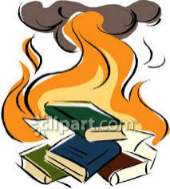 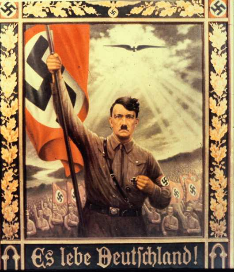 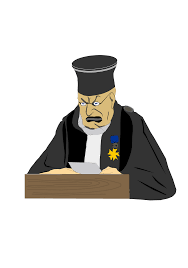 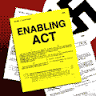 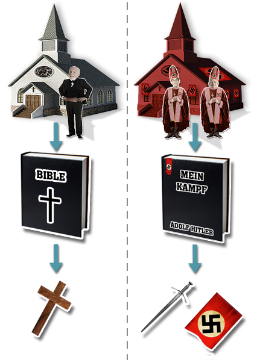 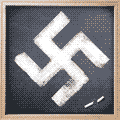 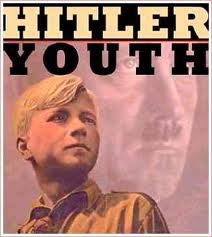 Challenge:  ‘The use of fear and terror was the most important method in controlling the people between 1933-45’ How far do you agree with this statement?Evidence of Support for the NazisEvidence of fear of the Nazis